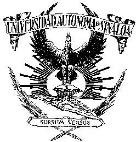 Universidad Autónoma de SinaloaUniversidad Autónoma de SinaloaUniversidad Autónoma de SinaloaUniversidad Autónoma de SinaloaUniversidad Autónoma de SinaloaEstado Analítico de la Deuda y Otros PasivosEstado Analítico de la Deuda y Otros PasivosEstado Analítico de la Deuda y Otros PasivosEstado Analítico de la Deuda y Otros PasivosEstado Analítico de la Deuda y Otros PasivosDel 01 de ENERO al 30 de SEPTIEMBRE de 2022Del 01 de ENERO al 30 de SEPTIEMBRE de 2022Del 01 de ENERO al 30 de SEPTIEMBRE de 2022Del 01 de ENERO al 30 de SEPTIEMBRE de 2022Del 01 de ENERO al 30 de SEPTIEMBRE de 2022(Cifras en Pesos)Denominación de las DeudasMoneda de ContrataciónInstitución o País AcreedorSaldo Inicial del PeriodoSaldo final del PeriodoDEUDA PÚBLICACorto PlazoDeuda Interna00Instituciones de Crédito00Títulos y Valores00Arrendamientos Financieros00Deuda Externa00Organismos Financieros Internacionales00Deuda Bilateral00Titulos y Valores00Arrendamientos Financieros00Subtotal de Deuda Pública a Corto Plazo00Largo PlazoDeuda Interna00Instituciones de Crédito00Titulos y Valores00Arrendamientos Financieros00Deuda Externa00Organismos Financieros Internacionales00Deuda Bilateral00Titulos y Valores00Arrendamientos Financieros00Subtotal de Deuda Pública a Largo Plazo00Total de Otros Pasivos4,258,343,009.033,236,490,391.86Total de Deuda y Otros Pasivos4,258,343,009.033,236,490,391.86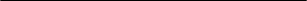 M.C. Salvador Pérez Martínez	C.P.C. Rebeca Carrasco PeñaM.C. Salvador Pérez Martínez	C.P.C. Rebeca Carrasco PeñaM.C. Salvador Pérez Martínez	C.P.C. Rebeca Carrasco PeñaM.C. Salvador Pérez Martínez	C.P.C. Rebeca Carrasco PeñaM.C. Salvador Pérez Martínez	C.P.C. Rebeca Carrasco PeñaSecretario de Administración y Finanzas	Directora de Contabilidad GeneralSecretario de Administración y Finanzas	Directora de Contabilidad GeneralSecretario de Administración y Finanzas	Directora de Contabilidad GeneralSecretario de Administración y Finanzas	Directora de Contabilidad GeneralSecretario de Administración y Finanzas	Directora de Contabilidad GeneralBajo Protesta de decir la verdad declaramos que los Estados Financieros y sus notas, son razonablemente correctos y son responsabilidad del emisor.Bajo Protesta de decir la verdad declaramos que los Estados Financieros y sus notas, son razonablemente correctos y son responsabilidad del emisor.Bajo Protesta de decir la verdad declaramos que los Estados Financieros y sus notas, son razonablemente correctos y son responsabilidad del emisor.Bajo Protesta de decir la verdad declaramos que los Estados Financieros y sus notas, son razonablemente correctos y son responsabilidad del emisor.Bajo Protesta de decir la verdad declaramos que los Estados Financieros y sus notas, son razonablemente correctos y son responsabilidad del emisor.